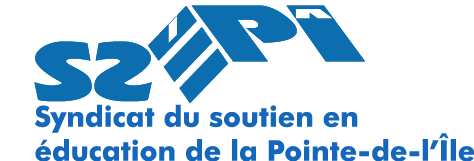 ÉLECTIONS AU CONSEIL EXÉCUTIFSyndicat du soutien en éducation de la Pointe-de-l’ÎleC’est le droit et le devoir de tous les membres d’élire le conseil exécutif.Si vous manifestez de l’intérêt pour ce poste, vous devez compléter ce formulaire de mise en candidature. À noter que le poste affiché requiert plusieurs séjours à l’extérieur (+ ou – 20) et un horaire de travail atypique. De plus, durant ce mandat, il y aura assurément une période de négociations.1 poste est actuellement à combler (fin de mandat d’une durée d’un an). Poste à la vice-présidence aux communications et à la mobilisationPour la description des tâches, voir les statuts du SSEPI-CSQ , ou consulter le site web https://ssepi.lacsq.org/L’élection aura lieu à l’assemblée générale, le lundi 14 novembre 2022 .Afin que le comité d’élection puisse présenter votre candidature aux membres, vous devez joindre à ce formulaire dûment rempli, votre lettre de présentation (photo à votre discrétion). Votre lettre doit avoir le format 8 ½ x 11 et être en format PDF. Votre candidature sera mise en ligne sans modification de la part du comité d’élection.  Veuillez-vous assurer de la conformité du document, dans les 24 heures suivant l’accusé de réception.Préparé le 14 octobre 2022 par le comité d’élection: Jacinthe Laws, Josée Nepton et Sylvia Heredia